事　　務　　連　　絡平成３１年 ３月 ５日各　　　　　　位松江市国際観光課　課長　宮廻　智美外国人住民向けFacebookの開設について（ご案内）　平素は、松江市の多文化共生事業について格別のご理解とご協力を賜り厚くお礼申し上げます。　この度本市では、外国人住民に市政やイベントについての情報発信を行うため、英語と簡易な日本語を利用したフェイスブックを下記のとおり立ち上げました。　今後、日常生活、さらには災害時に役立つような情報を提供していきたいと考えておりますので、周知にご協力をお願いいたします。記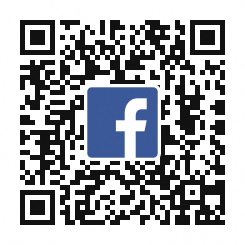 　１．名称　Matsue International Residents Support　２．URL  https://www.facebook.com/matsue.international/  ※　右のQRコードからもアクセスできます